Stroke survivor and carer invitation letterWe would like to invite you to participate in a discussion group the purpose of which is to inform the design of a novel technology that helps stroke survivors to self-manage their treatments. The group meeting is expected to last approximately two and a half hours (with a break) and you only need to participate once.WhenMonday 26th November 2018, at 9:30am (until 12pm).WhereGuy’s Hospital (London Bridge), 16th Floor (Tower Wing), SE1 9RT. What the discussion group will involve?We will show you a novel digital technology that we have designed and the purpose of which is to help stroke survivors to self-manage their treatments.We will ask for your feedback on the following: what are the aspects of this technology that you like and/or dislike? Is the information displayed clear and easy to understand? How can we improve the design of this technology to meet your needs?Refreshments and expenses Light refreshments will be provided. Your travel expenses, within London, will be compensated.Finally, you will receive a gift card worth £45 (from John Lewis) as a token of appreciation for your time.How to register your placeDue to the limited number of available places (only 15), participants are requested to register their place using the contact information shown below.Thank you,Dr Panagiotis (Panos) BalatsoukasDepartment of Primary Care & Public Health SciencesKing’s College LondonDirect line: +44 (0)20 7848 6606Email: Panagiotis.Balatsoukas@kcl.ac.uk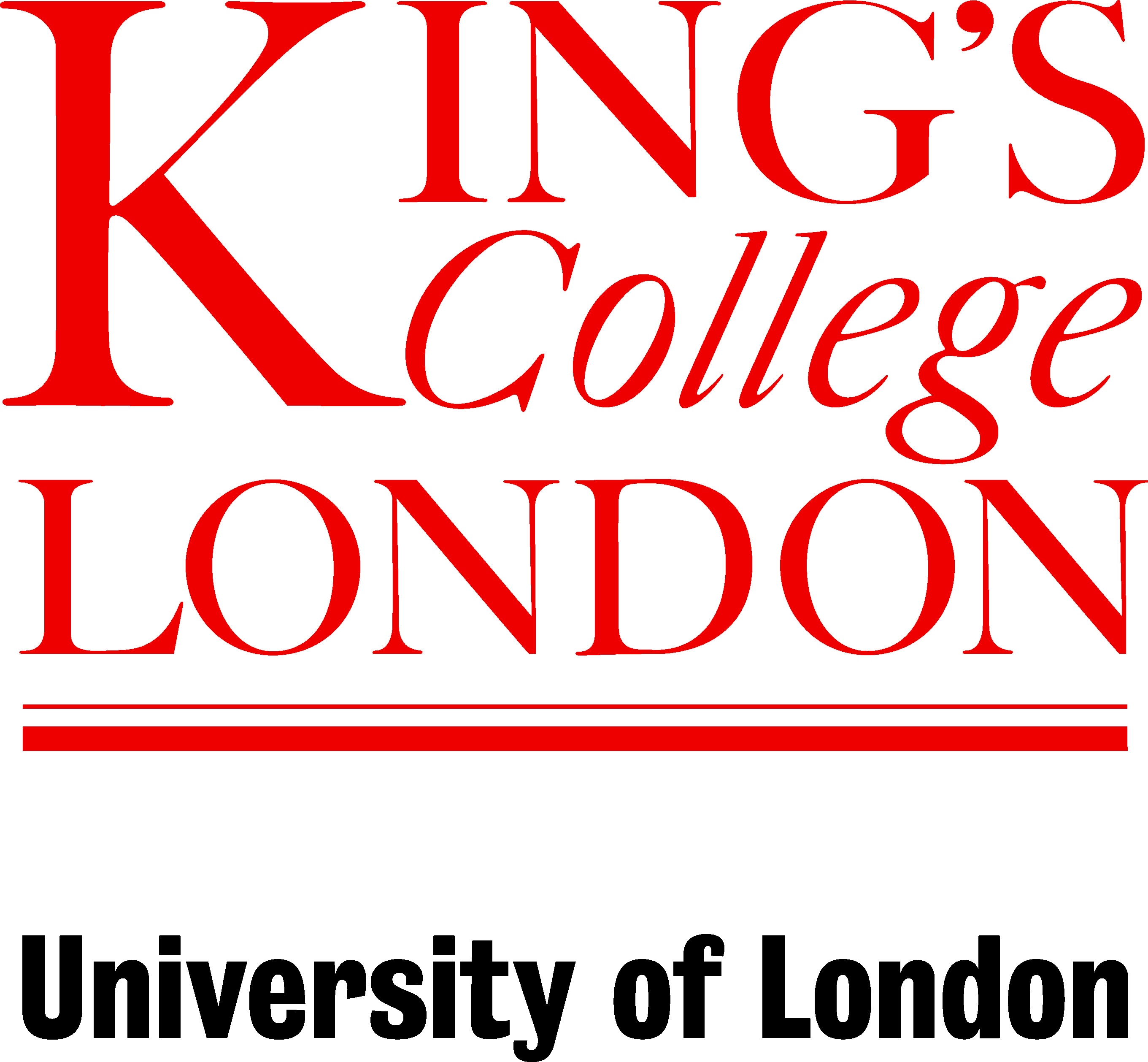 